حضرات السادة والسيدات،تحية طيبة وبعد،يسعدني أن أدعوكم إلى حضور الاجتماع السابع للفريق المتخصص التابع للاتحاد الدولي للاتصالات/المنظمة العالمية للأرصاد الجوية/برنامج الأمم المتحدة للبيئة المعني بالذكاء الاصطناعي من أجل إدارة الكوارث الطبيعية )FG-AI4NDM(، المقرر عقده في أثينا، اليونان، يومَي 25 و26 أكتوبر 2022. وستسبق الاجتماع ورشة العمل الخامسة بشأن "الذكاء الاصطناعي من أجل إدارة الكوارث الطبيعية" التي ستُعقد في 24 أكتوبر 2022، في نفس المكان. وتتكرم الأمانة العامة للاتصالات والبريد في وزارة الإدارة الرقمية في الجمهورية اليونانية باستضافة ورشة العمل والاجتماع.1	خلفيةيبحث الفريق المتخصص المعني بالذكاء الاصطناعي من أجل إدارة الكوارث الطبيعية (FG-AI4NDM) التابع للاتحاد الدولي للاتصالات/المنظمة العالمية للأرصاد الجوية/برنامج الأمم المتحدة للبيئة، إمكانية الاستفادة من الذكاء الاصطناعي من أجل إدارة الكوارث الطبيعية. وبناءً على ذلك، فهو يساعد على إرساء الأساس لأفضل الممارسات المتعلقة باستخدام الذكاء الاصطناعي لاكتشاف الكوارث الطبيعية والتنبؤ بها وتوفير اتصالات فعّالة عند وقوع الكوارث.وأنشأت هذا الفريق المتخصص لجنة الدراسات 2 لقطاع تقييس الاتصالات في اجتماعها المنعقد في 18 ديسمبر 2020، وتترأس هذا الفريق السيدة مونيك كوغليتش (Fraunhofer HHI( بدعم من السيدة إيلينا كسوبلاكي (Justus Liebig University Giessen)، والسيد يورغ لوترباخر (المنظمة العالمية للأرصاد الجوية)، والسيد مورالي ثوماروكودي (اتفاقية الأمم المتحدة لمكافحة التصحر)، والسيدة رقية عبد الله باباماجي (الوكالة الوطنية لبحوث الفضاء والتنمية، حكومة نيجيريا)، والسيد سرينيفاس شاغانتي (وزارة الاتصالات، حكومة الهند)، والسيدة يان تشوان وانغ (مؤسسة الاتصالات الصينية)، بصفتهم نواب الرئيسة.وفيما يلي هيكل الفريق المتخصص FG-AI4NDM: أ )	فريق العمل المعني بالبيانات من أجل الذكاء الاصطناعي (WG-Data)-	الرئيس (الرؤساء): أليسون كرادوك (مختبر الدفع النفاث – ناسا) ورستم عارف البيرق (مقر ناسا)ب)	فريق العمل المعني بالذكاء الاصطناعي من أجل النمذجة (WG-Modeling)-	الرئيس (الرؤساء): جاكي ما (Fraunhofer HHI) وأندريا توريتي (مركز البحوث المشتركة – المفوضية الأوروبية)ج)	فريق العمل المعني بالذكاء الاصطناعي من أجل الاتصالات (WG-Communications)-	الرئيس (الرؤساء): إيفانكا بليفان (Fraunhofer HHI) وتوماس وارد (IBM)د )	فريق العمل المعني بوضع خرائط الأنشطة المتعلقة بالذكاء الاصطناعي في مجال إدارة حالات الكوارث الطبيعية (WG-Roadmap)-	الرئيس (الرؤساء): ديفيد أوهمين (اتفاقية الأمم المتحدة الإطارية بشأن تغير المناخ)هـ )	فريق العمل المعني بالمواد التعليمية (WG-Educational Materials)نُظمت ورشة العمل الافتراضية الأولى والاجتماع الأول للفريق FG-AI4NDM في 15-17 مارس 2021، تم خلالهما وضع هيكل الفريق، ووضع القائمة الأولية للنواتج، وأساليب العمل ذات الصلة وخطط الاجتماعات المستقبلية. وإضافةً إلى ذلك، تمت الموافقة على مقترحات حالات الاستعمال الأولى وإنشاء مجموعات مواضيعية ذات صلة.وعُقدت ورشة العمل الافتراضية الثانية والاجتماع الثاني للفريق المتخصص في 23-25 يونيو 2021 لتحديد المجموعات المواضيعية ومناقشة مقترحات حالات الاستعمال الجديدة.وتقرر عقد ورشة العمل الافتراضية الثالثة واجتماع الفريق FG-AI4NDM في الفترة من 30 أغسطس إلى 2 سبتمبر 2021. وخلال هذا الاجتماع، تمت مناقشة مقترحات حالات الاستعمال الإضافية وتقييمها، وتم تقديم النص الأساسي لبعض النواتج. وتم تنظيم الاجتماع الافتراضي الرابع للفريق FG-AI4NDM في 20 أكتوبر 2021. وكُرس الاجتماع للمضي قدماً في مشاريع النواتج ضمن أفرقة العمل المختلفة، استناداً إلى المساهمات الخطية الواردة.وعُقد الاجتماع الافتراضي الخامس للفريق المتخصص في الفترة من 26 إلى 28 يناير 2022. وركز الاجتماع على استعراض حالات الاستعمال الجديدة التي سيتم دمجها في مجموعات المواضيع الحالية. وتم تنظيم ورشة العمل الافتراضية الرابعة بشأن الذكاء الاصطناعي من أجل إدارة حالات الكوارث الطبيعية في إطار الذكاء الاصطناعي من أجل تحقيق الصالح العام في 16 مارس 2022.وعُقد الاجتماع الافتراضي السادس للفريق المتخصص في الفترة من 7 إلى 9 يونيو 2022. وكان الاجتماع موجهاً نحو تطوير خارطة الطريق ومسرد المصطلحات، واستعراض مقترحات حالات الاستعمال الجديدة، والاستفادة من نواتج أفرقة العمل المختلفة.ويتناول الفريق المتخصص FG-AI4NDM حالياً عشر مجموعات مواضيعية:-	الذكاء الاصطناعي من أجل رصد الفيضانات واستشعارها-	الذكاء الاصطناعي من أجل التحسينات الجيوديسية لرصد أمواج التسونامي واستشعارها-	الذكاء الاصطناعي من أجل رصد طاعون الحشرات واستشعاره-	الذكاء الاصطناعي من أجل رصد الانهيارات الأرضية واستشعارها-	الذكاء الاصطناعي من أجل رصد الانهيارات الثلجية واستشعارها-	الذكاء الاصطناعي من أجل رصد حرائق الغابات واستشعارها-	الذكاء الاصطناعي من أجل التنبؤ بالأمراض المنقولة بالنواقل-	الذكاء الاصطناعي من أجل التنبؤ بالثوران البركاني-	الذكاء الاصطناعي من أجل رسم خرائط مخاطر عواصف الرياح والبَرَد-	الذكاء الاصطناعي من أجل تكنولوجيات الاتصالات في حالة المخاطر المتعددةوحدد الفريق FG-AI4NDM أيضاً مسارَي عمل مكرسيْن لموضوع "الأدوات التي تدعم الذكاء الاصطناعي من أجل إدارة حالات الكوارث الطبيعية" و"مسرد المصطلحات" على التوالي.2	ورشة عمل الفريق المتخصص بشأن الذكاء الاصطناعي من أجل إدارة الكوارث الطبيعيةستُعقد ورشة العمل الخامسة بشأن الذكاء الاصطناعي من أجل إدارة الكوارث الطبيعية في 24 أكتوبر 2022. وستستكشف ورشة العمل وستستعرض كيفية الاستفادة من التكنولوجيات القائمة على الذكاء الاصطناعي لدعم جمع البيانات ومعالجتها وتحسين وضع النماذج للكشف عن الكوارث الطبيعية والتنبؤ بها وتيسير اتصالات فعّالة. وسيُتاح برنامج ورشة العمل وتفاصيل التسجيل في الصفحة الرئيسية للفريق FG-AI4NDM.3	ورشة العمل السابعة لفريق الفريق المتخصص بشأن الذكاء الاصطناعي من أجل إدارة الكوارث الطبيعيةسينظم الاجتماع السابع يومَي 25 و26 أكتوبر 2022. وسيتاح مشروع جدول الأعمال ووثائق الاجتماع والموقع واللوجستيات إلى جانب المعلومات الأخرى ذات الصلة بشأن كيفية المشاركة في الاجتماع في الصفحة الرئيسية للفريق. وسيركز هذا الاجتماع السابع على الانتهاء من النواتج المتصلة بخارطة الطريق ومسرد المصطلحات والنهوض بنواتج أفرقة العمل.ويرجى تقديم مساهمات خطية لإحراز التقدم في نواتج أفرقة العمل. وينبغي تقديم جميع المساهمات الخطية إلى أمانة مكتب تقييس الاتصالات (tsbfgai4ndm@itu.int) في نسق إلكتروني باستعمال النماذج المتاحة من الصفحة الرئيسية للفريق FG-AI4NDM. والموعد النهائي لتقديم مساهمات إلى الاجتماع السابع للفريق هو 7 أكتوبر 2022.4	معلومات بشأن التسجيل والمشاركةسيجري الاجتماع السابع للفريق FG-AI4NDM عبر منصة MyMeetings. وستجري المناقشات باللغة الإنكليزية فقط. وستجري ورشة العمل عبر منصة Zoom.والمشاركة في الفريق المتخصص مجانية ومفتوحة لفرادى الخبراء والمنظمات من جميع القطاعات والتخصصات ذات الصلة، بما فيها العلوم الجيولوجية، والحد من مخاطر الكوارث، والإغاثة في حالات الكوارث، والتخفيف من آثار الكوارث، والذكاء الاصطناعي/التعلم الآلي (AI/ML)، وغيرها من مجالات تكنولوجيات المعلومات والاتصالات. ويُشجع الخبراء من جميع المناطق، ولا سيما البلدان النامية، بما فيها أقل البلدان نمواً (LDC) والدول الجزرية الصغيرة النامية (SIDS)، على المساهمة في هذا العمل.وجميع المهتمين بمتابعة هذه الأعمال أو المشاركة فيها مدعوّون إلى الانضمام إلى القائمة البريدية التي خصصها الفريق المتخصص لذلك؛ ويمكن الاطلاع على التفاصيل بشأن كيفية الانضمام في الموقع التالي: http://www.itu.int/go/fgai4ndm-quicksteps. ولكل فريق عمل ومجموعة مواضيعية قائمة بريدية محددة تُعمم من خلالها بانتظام المعلومات ذات الصلة بأنشطتها.ويُدعى المشاركون إلى التسجيل إلكترونياً في أقرب وقت ممكن عبر الصفحة الرئيسية للفريق FG-AI4NDM. ويرجى ملاحظة أن التسجيل إلزامي لحضور ورشة العمل والاجتماع.وسيتم تحديث الصفحة الرئيسية للفريق FG-AI4NDM باستمرار كلما توفّرت معلومات جديدة أو إضافية. ويرجى من المشاركين المواظبة على زيارتها للاطلاع على أحدث المعلومات.أتمنى لكم حدثاً مثمراً وممتعاً.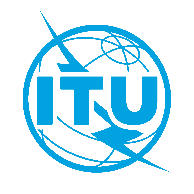 الاتحـاد الدولـي للاتصـالاتمكتب تقييس الاتصالاتجنيف، 19 أغسطس 2022المرجع:TSB Circular 34
 FG-AI4NDM/MMإلى:-	إدارات الدول الأعضاء في الاتحاد؛-	أعضاء قطاع تقييس الاتصالات بالاتحاد؛-	المنتسبين إلى قطاع تقييس الاتصالات؛-	الهيئات الأكاديمية المنضمة إلى الاتحادالهاتف:+41 22 730 5697إلى:-	إدارات الدول الأعضاء في الاتحاد؛-	أعضاء قطاع تقييس الاتصالات بالاتحاد؛-	المنتسبين إلى قطاع تقييس الاتصالات؛-	الهيئات الأكاديمية المنضمة إلى الاتحادالفاكس:+41 22 730 5853إلى:-	إدارات الدول الأعضاء في الاتحاد؛-	أعضاء قطاع تقييس الاتصالات بالاتحاد؛-	المنتسبين إلى قطاع تقييس الاتصالات؛-	الهيئات الأكاديمية المنضمة إلى الاتحادالبريد الإلكتروني:tsbfgai4ndm@itu.intنسخة إلى:-	رؤساء لجان الدراسات ونوابهم؛-	مديرة مكتب تنمية الاتصالات؛-	مدير مكتب الاتصالات الراديويةالموضوع:الاجتماع السابع للفريق المتخصص التابع للاتحاد الدولي للاتصالات/المنظمة العالمية للأرصاد الجوية/برنامج الأمم المتحدة للبيئة (FG-AI4NDM) بشأن "الذكاء الاصطناعي من أجل إدارة الكوارث الطبيعية"، وورشة العمل الخامسة بشأن "الذكاء الاصطناعي من أجل إدارة الكوارث الطبيعية"، أثينا، 24-26 أكتوبر 2022الاجتماع السابع للفريق المتخصص التابع للاتحاد الدولي للاتصالات/المنظمة العالمية للأرصاد الجوية/برنامج الأمم المتحدة للبيئة (FG-AI4NDM) بشأن "الذكاء الاصطناعي من أجل إدارة الكوارث الطبيعية"، وورشة العمل الخامسة بشأن "الذكاء الاصطناعي من أجل إدارة الكوارث الطبيعية"، أثينا، 24-26 أكتوبر 202220 سبتمبر 2022-	التسجيل المسبق (إلكترونياً عن طريق الصفحة الرئيسية للفريق FG-AI4NDM)-	تقديم طلبات الحصول على رسائل دعم طلب التأشيرة (ستقدَّم تفاصيل إضافية ومعلومات عن أي وثائق قد تلزم لمعالجة طلبات الحصول على التأشيرة، إن وجدت، في وثيقة المعلومات اللوجستية المتعلقة بالاجتماع، التي ستُتاح في الصفحة الرئيسية للفريق المتخصص)7 أكتوبر 2022-	تقديم المساهمات الخطية (بالبريد الإلكتروني إلى tsbfgai4ndm@itu.int)وتفضلوا بقبول فائق التقدير والاحترام.تشيساب لي
مدير مكتب تقييس الاتصالات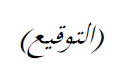 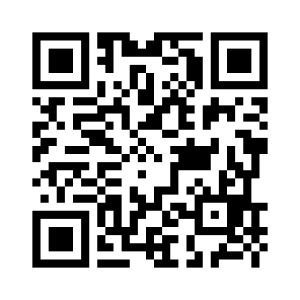 أحدث المعلومات عن الاجتماع